DETERMINAN PERTUMBUHAN DEPOSITO MUDHARABAH PADA BANK UMUM SYARIAH DI INDONESIASKRIPSIDiajukan untuk Melengkapi Salah Satu PersyaratanDalam Mencapai Gelar Sarjana Akuntansi (S.Ak)Pada Fakultas EkonomiOlehRIZKA ANGGI WARDHANINPM. 163224212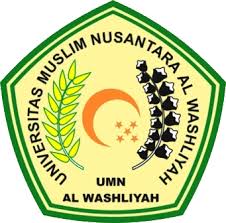 PROGRAM STUDI AKUNTANSIFAKULTAS EKONOMIUNIVERSITAS MUSLIM NUSANTARA AL-WASHLIYAHMEDAN2020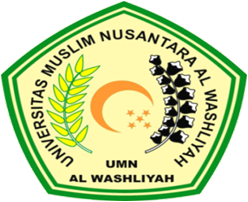 LEMBAR PENGESAHAN SKRIPSINama			: Rizka Anggi Wardhani  NPM			: 163224212Program Studi		: AkuntansiFakultas		: EkonomiJenjang Pendidikan	: Strata Satu (S-1)Judul Skripsi	 : Determinan Pertumbuhan Deposito Mudharabah Pada Bank Umum Syariah Di IndonesiaMengetahui         Pembimbing I,		  	               Pembimbing II,   Sriwardany, SE., M.Si	         Junita Putri Rajana Harahap, S.E, M.Si, Ak.   NIDN: 0123016501     	         NIDN: 0108068704Diuji Pada Tanggal	:Yudisium		:Panitia Ujian                         Ketua					            SekretarisDr. KRT. Hardi Mulyono K. Surbakti		Shita Tiara, SE.Ak., M.SiABSTRAKDETERMINAN PERTUMBUHAN DEPOSITO MUDHARABAH PADA BANK UMUM SYARIAH DI INDONESIAOleh:RIZKA ANGGI WARDHANINPM. 163224212Penelitian ini bertujuan untuk mengetahui pengaruh tingkat bagi hasil, tingkat suku bunga dan inflasi berpengaruh secara simultan terhadap determinan pertumbuhan deposito mudharabah pada Bank Umum Syariah di Indonesia. Penelitian ini menggunakan metode deskriptif kuantitatif. Populasi dalam penelitian ini adalah Bank Umum Syariah yang berada di Indonesia sebanyak 14 bank. Metode pengambilan sampel menggunakan metode sampling jenuh sehingga total sampel dalam penelitian ini sebanyak 14 bank. Penelitian ini dilakukan pada bulan Maret 2020 sampai dengan Agustus 2020. Hasil penelitian ini menunjukkan bahwa secara partial tingkat bagi hasil berpengaruh negatif dan signifikan terhadap pertumbuhan deposito mudhrabah pada Bank Umum Syariah di Indonesia sedangkan tingkat suku bunga dan inflasi berpengaruh negatif dan tidak signifikan terhadap pertumbuhan deposito mudharabah pada bank umum syariah di Indonesia. Berdasarkan hasil uji F diperoleh tingkat bagi hasil, tingkat suku bunga dan inflasi secara simultan berpengaruh positif dan signifikan  terhadap pertumbuhan deposito mudharabah pada bank umum syariah di Indonesia. Nilai koefisien determinasi (R square) sebesar 0,190 atau 19%. Hal ini berarti bahwa variabel dependen yaitu pertumbuhan deposito mudharabah dijelaskan oleh variabel independen yaitu tingkat bagi hasil, tingkat suku bunga dan inflasi sebesar 19%. Sedangkan sisanya sebesar 81% dijelaskan oleh variabel independen lainnya yang tidak dijelaskan dalam model penelitian ini.Kata Kunci: Tingkat bagi hasil, tingkat suku bunga, inflasi dan pertumbuhan deposito mudharabah.ABSTRACTDETERMINANT OF MUDHARABAH DEPOSIT GROWTHAT SHARIA COMMERCIAL BANK IN INDONESIABy:RIZKA ANGGI WARDHANI NPM. 163224212This research aims to determine the effect of revenue share, interest rate and inflation simultaneously on the determinant of deposit growth at Sharia Commercial Bank in Indonesia.. This study uses quantitative descriptive methods. The population in this study is Sharia Commercial Bank which is located in Indonesia as many as 14 banks. The sampling method uses saturated sampling method so that the total sample in this study as many as 14 banks. The study was conducted from March 2020 to August 2020. The results of this study show that partially the rate of revenue share has a negative and significant effect on the growth of mudhrabah deposits at Sharia Commercial Banks in Indonesia while interest rates and inflation negatively and insignificantly affect the growth of deposits in Sharia public banks in. Based on the results of the F test obtained the profit share rate, interest rate and inflation simultaneously have a positive and significant effect on the growth of deposits in sharia public banks in. The coefficient value of determination (R square) is 0.190 or 19%. This means that the dependent variable that is the growth of deposits is explained by independent variables namely the revenue share rate, interest rate and inflation of 19%. While the remaining 81% is explained by other independent variables not described in this research model.Keywords: Revenue-share rates, interest rates, inflation and deposit growth.